IBC Ref. No.: Contact person: Phone: Address: Sample type: 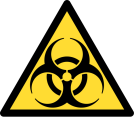 IBC Ref. No.: Contact person: Phone: Address: Sample type: IBC Ref. No.: Contact person: Phone: Address: Sample type: IBC Ref. No.: Contact person: Phone: Address: Sample type: IBC Ref. No.: Contact person: Phone: Address: Sample type: IBC Ref. No.: Contact person: Phone: Address: Sample type: IBC Ref. No.: Contact person: Phone: Address: Sample type: IBC Ref. No.: Contact person: Phone: Address: Sample type: IBC Ref. No.: Contact person: Phone: Address: Sample type: IBC Ref. No.: Contact person: Phone: Address: Sample type: 